What am I required to do?You are required to publicise the project you deliver as a result of the funding you receive from the Volunteering Innovation Fund.  Recipients must follow Parks Victoria’s guidelines to acknowledge the Victorian Government’s support. ConfidentialityOnce approved, many projects remain highly confidential until the relevant Minister or their representative has publicly announced that funding has been approved.  If this applies to your application, you will have been advised in writing.ResponsibilityIt is the recipient’s responsibility to publicise successful funds. This needs to be managed in consultation with Parks Victoria.How do I publicise my project?There are many channels you can use to publicise and promote your project, including: social media; local media; publications; and events. Publicising the project will benefit the Victorian Government, but it is also a good opportunity to promote your organisation, and can be a useful way to recognise and reward the good work that volunteers are doing. It is important to take photos and/or videos. These can be used as an effective way to engage community and record your project’s progress.Photos/VideosTake before and after photos and videos for your own records, Parks Victoria and to use in publicity. Parks Victoria requires photos as part of the final acquittal. Make sure everyone in the photos and videos agrees to their public use and completes a photo release form.Promotional ChannelsSocial MediaProvide updates on the project through social media and use photos to capture the progress. Use the following hashtags when posting about your funded project.#VicGreatOutdoors #VolInnovationFundLocal MediaNotify local media and invite them to attend events.  Record all publicity from local media and include in your acquittal.PublicationsProvide updates on the project through written publications (e.g. newsletters) and use photos to create interest. Record all written publications and include in your acquittal.EventsEvents and public launches can be a great way to promote your application’s success and gain community support. If you are planning an event, please contact Parks Victoria. MinisterThe relevant Minister must be given the opportunity to officially open or launch the project activity. The Minister and Parks Victoria must be invited to all significant events associated with the funded project.You will need to give adequate notice (at least two months’ lead time) and work with Parks Victoria to coordinate the Minister’s and his or her representative’s role, or their attendance at events.Parks Victoria is responsible for coordinating participation by the Minister or representative. If you are aware of any upcoming events that might provide a good opportunity to make the announcement, please contact the Volunteering Innovation Fund Team.SignageParks Victoria’s signs or banners are to be prominently displayed at all openings, launches and events supported by or associated with government funding support. Signs and banners can be borrowed from Parks Victoria. The recipient is responsible for organising their collection, display and prompt return. If you are aware of any upcoming openings, launches or events where parks Victoria’s sign or banner should be displayed, you should contact the Volunteering Innovation Fund Team.Government AcknowledgementYou must acknowledge the government’s funding support in published or printed materials, speeches, or other forms of presentations.RequirementsThe Victorian government’s funding support and key messages about the Department or funding program (if there are any) should be acknowledged:In speeches and presentations about the service or project activityIn media releases and social media postsIn relevant job advertisementsIn documents, publications, reports, brochures, posters, fliers and the like. The government should also be given the opportunity to contribute a sponsor’s message for any relevant publicationOn websites; websites developed with the government’s funding support should also include a link to the Department website. You should contact Parks Victoria for the relevant website URL.Key StatementRecipients must use the following funding acknowledgment statement in published or printed materials associated with the funded project.“The [Name of service/project] is/was supported by the Victorian Government through the Volunteering Innovation Fund.” LogoRecipients must use the Victorian government’s brand in all published or printed materials or signage associated with the funded project.The logo to use is shown below. There are variations on how the logo is to be used depending on what you are publishing or printing. It cannot be altered without permission. 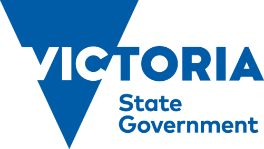 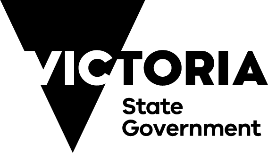 Go to the Victorian Department of Premier and Cabinet website at www.dpc.vic.gov.au/index.php/communication/brand-victoria to obtain a high-resolution version of the logo. You should liaise with the Volunteering Innovation Fund Team to provide drafts of publications or signage featuring the Victorian Government brand for approval prior to final production.Further InformationFor further Information, refer to:your signed funding agreementLink to Departmental guidelinesVG logo useContact usIf you have any queries, or require more information, please contact Parks Victoria via: email:  VolunteeringFund@parks.vic.gov.au or phone: 1300 375 323I, ______________________________________, provide permission to Parks Victoria to take video or photographic footage of me for use by Parks Victoria.I acknowledge and agree that Parks Victoria will own the video footage and/or photographs, which will be retained and stored by Parks Victoria in its image library. I authorise the use or reproduction of any video footage and photographs referred to above for any reasonable purpose within the discretion of Parks Victoria.  The typical uses for these video or photo images will be:Video productions promoting facilities & equipment in parks BrochuresPromotional magazinesWebsite information on parksSocial mediaSignageOther publications and presentationsI authorise the video footage and/or photographs to be used without acknowledgment and without being entitled to remuneration or compensation.All video footage and photographs will be used and managed in accordance with Parks Victoria’s privacy policy (see www.parks.vic.gov.au).I, ______________________________________, the parent / legal guardian of the child named below, provide permission to Parks Victoria to take video or photographic footage of the named child, for use by Parks Victoria.I acknowledge and agree that Parks Victoria will own the video and photographs, which will be retained and stored by Parks Victoria in its image library. I authorise the use or reproduction of any video footage and photographs referred to above for any reasonable purpose within the discretion of Parks Victoria.  The typical uses for these video or photo images will be:Video productions promoting facilities & equipment in parks BrochuresPromotional magazinesWebsite information on parksSocial mediaSignageOther publications and presentationsI authorise the video footage and/or photographs to be used without acknowledgment and without being entitled to remuneration or compensation.All video footage and photographs will be used and managed in accordance with Parks Victoria’s privacy policy (see www.parks.vic.gov.au)Unpaid model/actor/participant photo release form for adults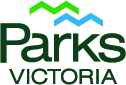 Name of person giving permission:Contact telephone number:Contact address and email:Date:                   ------/-------/----------Signature: _________________________________(person giving permission)Unpaid model/actor/participant photo release form for childrenWhere person is under 18 years of ageName of parent/guardian:Contact telephone number:Contract address and email:Name of child:Date:                   ------/-------/----------Signature:  _______________________________                 (parent/guardian)